Anmeldung als Praktikumslehrperson PHSG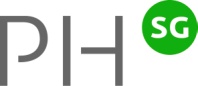 Bitte im "PlatzFinder" hochladen oder zurück an: PHSG, Sekretariat Berufspraktische Studien, Seminarstrasse 27, 9400 RorschachStufenpraktikum (Kindergarten, Unterstufe)Mai/Juni 2022Praktikumszeit:	3 Wochen: 23.05. - 10.06.2022Studierende:	Einzeln, 2. StudienjahrÖffnung PlatzFinder:	für die Studierenden am 23.02.2022Versand Einladungen:	22.03.2022Einführungsveranstaltung für Praktikumslehrpersonen: 26.04.2022, 18.15 UhrEntschädigung:	Fr. 950.- für das ganze PraktikumName			Vorname		Adresse			PLZ/Ort		Telefon			Mobil		Email		Schulhaus/Kindergarten			PLZ/Schulort		Strasse		Telefon Schule			Klasse/n 2021/22		   Die Schulleitung ist mit meinem Einsatz als Praktikumslehrperson einverstandenUnterschrift der Schulleitung		Datum			Unterschrift		